Finite state machinesA FSM It is an abstraction of an actual device. It shows the state that it is in – this is one state of a finite number of states. The state can transition to another state depending on the input.Please complete the notation table belowState transition diagram and State transition tableA ticket machine in a car park requires two inputs: money to be put in and the green button to be pressed. The double circle is the state in which a ticket is issued. In this case:S0 is the machine in its idle state, waiting for an inputS1 is its state after the __________ has been put in __  is its state after the __________ has been pressed. This is the accepting statePlease complete the state transition table below State transition diagramThis FSM below is used to check that the rules of programming language are being followed. It is a simplified example using just the letters a, b and c, though in real life the FSM could be set up to represent all of the acceptable words and combinations of words usable in any particular programming language. 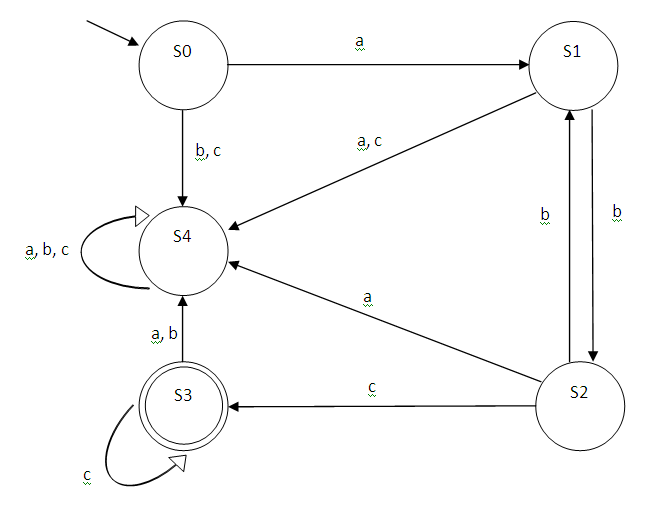 Looking at the diagram you can see whether certain combinations of letters are acceptable or not, for example:abc is an acceptable combination		True / Falseabcc is an acceptable combination		True / Falseacb is an acceptable combination		True / Falseabca is an acceptable combination		True / FalseThe following FSM represents a saving machine that accepts £10, £20 and £50 notes. Once the total of £50 is entered the user is awarded a token.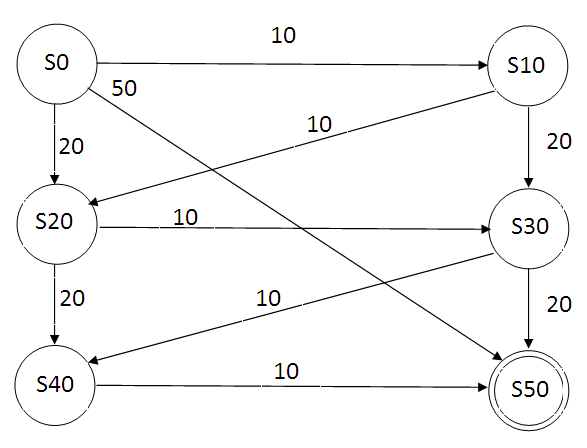 What is the accepting state?What are inputs and corresponding new states from S0?Apart from 10, 20, 20, list two inputs that would result in the accepting state?10,20,20Write out a state transition table for the diagramSymbolMeaning StateStart state End stateTransition InputCurrent stateNext stateS1________ pressedS1InputCurrent stateNext stateaS0S1bS2S1aS1S4bS1cS2S2S4bS0S4cS4aS3S3S4cS3S4S4bS4S4S4InputNew state10InputCurrent StateNew State10S0S1020